Приложение № 1к постановлению администрации МР «Цунтинский район» от 07.05.2014г. №75Средний размер родительской платы за присмотр и уход за детьми в
государственных и муниципальных образовательных организациях,
реализующих образовательную программу дошкольного образования,
расположенных на территории МР «Пут инский район:»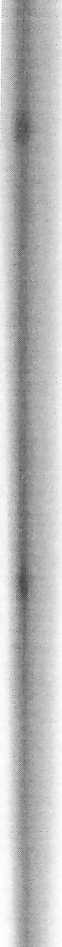 Для государственных и муниципальных
образовательных организаций,
реализующих образовательную программу
дошкольного образования, в которых
установленный учредителем размер
родительской платы за присмотр и уход за
ребенком с учетом предусмотренных льгот
для отделения категорий родителей
t законных представителей), находится в	следующих диапазонах (в руб.)	до 150от 151 до *2 5 0I Средний размер родительской платы за
присмотр и уход за детьми в
государственных и муниципальных
образовательных организациях,
реализующих образовательную
' программу дошкольного образования,
расположенных на территории МР
«Цунтинский район» {в руб.)50150от 251 до 350250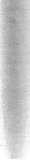 от 351 до 450350от 451 до 550450от 551 до 650550от 651 до 750650от 751 до 850750от 851 до 950850от951до1100950от 1101 до 13001100от 1301 и более1300